Форма 2Отчетоб использовании в образовательных организациях информационно-методических материалов по противодействию терроризму и экстремизму, представленных на сайте Минобрнауки РД  за 2 и 3 кварталы 2021 г.Шарунина Екатерина Павловна 8(928)254-12-01ГБПОУ РД «Профессионально-педагогический колледж имени З.Н. Батырмурзаева»ГБПОУ РД «Профессионально-педагогический колледж имени З.Н. Батырмурзаева»ГБПОУ РД «Профессионально-педагогический колледж имени З.Н. Батырмурзаева»ГБПОУ РД «Профессионально-педагогический колледж имени З.Н. Батырмурзаева»ГБПОУ РД «Профессионально-педагогический колледж имени З.Н. Батырмурзаева»№Наименование использованного материала В каком мероприятии использован информационный материал (форма мероприятия) Дата проведения Курс/количество обучающихся/педагогов/родителей (например: 1 курс/ 52/ 4/ 20)Сборник информационно-методических материалов по развитию у детей и молодежи неприятия идеологии терроризма и по привитию традиционных российских духовно-нравственных ценностейБеседы о правонарушениях, совершаемых в отношении несовершеннолетних.Апрель – Сентябрь 1-4/750/30/45- - Информационно-методические материалы «Нормы законодательства Российской Федерации, устанавливающие ответственность за участие и содействие в экстремистской и террористической деятельности» Встречи студентов с участковыми полиции.Сентябрь1-3/450/28/30- Правовые, психологические и образовательные средства противодействия экстремизму и терроризму в условиях глобализацииМесячник безопасности.Сентябрь1-4/1000/50/50ИТОГОИТОГОИТОГОИТОГОИТОГО№Количество использованного материалаКоличество проведенных мероприятийКоличество охваченных обучающихся/ педагогов/ родителейКоличество охваченных обучающихся/ педагогов/ родителей121341128/50/1201128/50/120Директор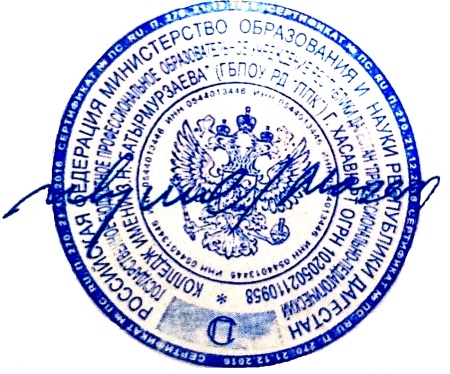 Сулейманов М.С.